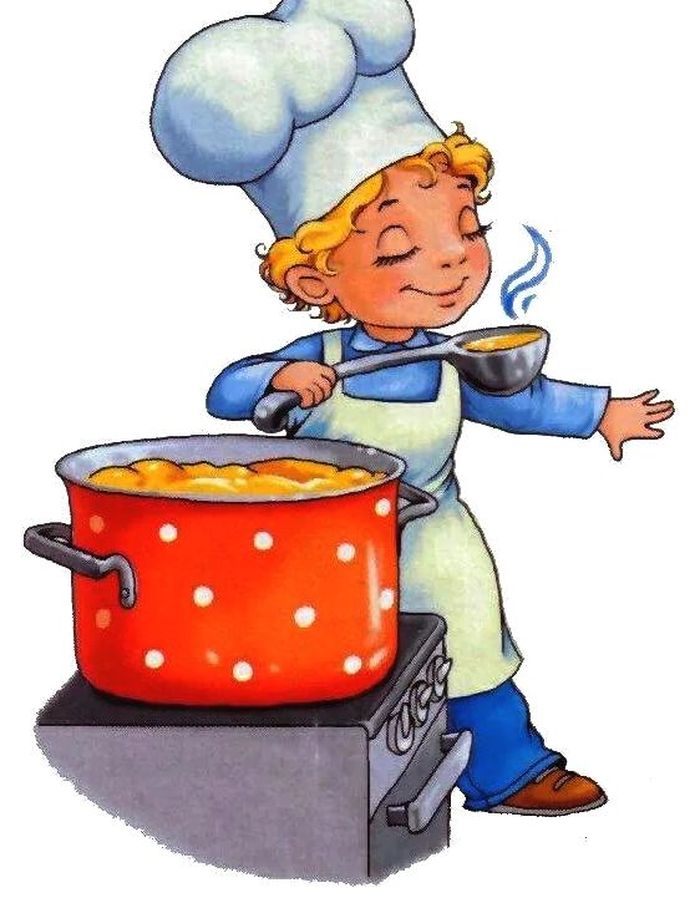 Меню 24 октября  2022гвыход  фактическийкалорийностьСтоимость блюдаЗАВТРАККаша манная молочная с маслом205гр10513,30Чай с сахаром200гр612,17Хлеб пшеничный40гр721,00Хлеб ржаной40гр691,00Обед:Макаронные отварные180гр1988,07Рыба жаренная ,соус томатный100гр9730,31Хлеб пшеничный40721,00Хлеб ржаной40гр69,61,00Сок200гр9623,1384080,98